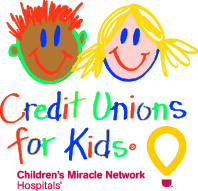 Credit Unions for KidsMiracle Jeans Day 2018Sample Newsletter Article #2Help Credit Union Make Miracles HappenCredit Union is participating in Miracle Jeans Day, a fundraiser where employees wear jeans to work on September 12th by donating $5 to local Children’s Hospital. Employees are dressing casually that Wednesday to show their support for the kids at the hospital. It shows the power of the credit union coming together as one.       Want to join our team in making miracles for the kids at local Children’s Hospital? Stop by a branch anytime between now and September 12th, and donate a dollar. In return for your generosity, you will receive a Miracle Jeans Day paper icon to display in the branch. This will let everyone know that we are in this together.America’s credit unions and members have raised more than $170 million for the kids, much of it one dollar at a time. You can help make a difference in the life of a child in our community by donating just $1 or more! Stop by Credit Union to donate today.Thank you for making miracles happen.